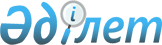 О внесении изменения в приказ исполняющего обязанности Министра туризма и спорта Республики Казахстан от 23 октября 2008 года № 01-08/181 "Об утверждении Правил переподготовки и повышения квалификации специалистов в области туристской деятельности"Приказ Министра культуры и спорта Республики Казахстан от 25 мая 2020 года № 140. Зарегистрирован в Министерстве юстиции Республики Казахстан 26 мая 2020 года № 20725.
      В соответствии с подпунктом 12) статьи 11 Закона Республики Казахстан от 13 июня 2001 года "О туристской деятельности в Республике Казахстан" и с подпунктом 1) статьи 10 Закона Республики Казахстан от 15 апреля 2013 года "О государственных услугах" ПРИКАЗЫВАЮ:
      1. Внести в приказ Министра туризма и спорта Республики Казахстан от 23 октября 2008 года № 01-08/181 "Об утверждении Правил переподготовки и повышения квалификации специалистов в области туристской деятельности" (зарегистрированный в Реестре государственной регистрации нормативных правовых актов под № 5357, опубликованный в газете "Юридическая газета" 27 ноября 2008 года за № 181 (1581)) следующее изменение:
      Правила переподготовки и повышения квалификации специалистов в области туристской деятельности, утвержденные указанным приказом, изложить в новой редакции согласно приложению к настоящему приказу.
      2. Признать утратившими силу:
      1) приказ Министра культуры и спорта Республики Казахстан от 20 декабря 2018 года № 361 "Об утверждении стандарта государственной услуги "Прием документов на подготовку и повышение квалификации специалистов в области туристской деятельности" (зарегистрирован в Реестре государственной регистрации нормативных правовых актов под № 18005, опубликован 26 декабря 2018 года в Эталонном контрольном банке нормативных правовых актов Республики Казахстан);
      2) приказ Министра культуры и спорта Республики Казахстан от 26 марта 2019 года № 74 "Об утверждении регламента государственной услуги "Прием документов на подготовку и повышение квалификации специалистов в области туристской деятельности" (зарегистрирован в Реестре государственной регистрации нормативных правовых актов под № 18431, опубликован 9 апреля 2019 года в Эталонном контрольном банке нормативных правовых актов Республики Казахстан).
      3. Комитету индустрии туризма Министерства культуры и спорта Республики Казахстан в установленном законодательством Республики Казахстан порядке обеспечить:
      1) государственную регистрацию настоящего приказа в Министерстве юстиции Республики Казахстан;
      2) в течение двух рабочих дней после его официального опубликования размещение настоящего приказа на интернет-ресурсе Министерства культуры и спорта Республики Казахстан;
      3) в течение двух рабочих дней после исполнения мероприятий, предусмотренных настоящим приказом, представление в Департамент юридической службы Министерства культуры и спорта Республики Казахстан сведений об исполнении мероприятий.
      4. Контроль за исполнением настоящего приказа возложить на курирующего вице-министра культуры и спорта Республики Казахстан.
      5. Настоящий приказ вводится в действие по истечении десяти календарных дней после дня его первого официального опубликования.
      "СОГЛАСОВАН"
Министерство цифрового развития,
инноваций и аэрокосмической
промышленности Республики Казахстан Правила переподготовки и повышения квалификации специалистов в области туристской деятельности Глава 1. Общие положения
      1. Настоящие Правила переподготовки и повышения квалификации специалистов в области туристской деятельности (далее – Правила) разработаны в соответствии с подпунктом 12) статьи 11 Закона Республики Казахстан от 13 июня 2001 года "О туристской деятельности в Республике Казахстан" и с подпунктом 1) статьи 10 Закона Республики Казахстан от 15 апреля 2013 года "О государственных услугах" (далее – Закон) и определяют порядок переподготовки и повышения квалификации специалистов в области туристской деятельности.
      2. В настоящих Правилах используются следующие основные понятия:
      1) повышение квалификации – форма профессионального обучения, позволяющая поддерживать, расширять, углублять и совершенствовать ранее приобретенные профессиональные знания, умения и навыки;
      2) переподготовка – форма профессионального обучения, позволяющего освоить другую профессию или специальность;
      3) учебная программа – программа, определяющая по каждому учебному предмету, каждой учебной дисциплине и (или) модулю содержание и объем знаний, умений, навыков и компетенций, подлежащих освоению;
      4) учебный план – документ, регламентирующий перечень, последовательность, объем (трудоемкость) учебных предметов, учебных дисциплин и (или) модулей, профессиональной практики, иных видов учебной деятельности обучающихся соответствующего уровня образования и формы контроля. Глава 2. Порядок переподготовки и повышения квалификации специалистов в области туристской деятельности
      3. Переподготовка и повышение квалификации специалистов осуществляется организациями образования, реализующими образовательные учебные программы дополнительного образования (далее – организаций образования).
      4. Организаций образования осуществляют переподготовку и повышение квалификации специалистов в соответствии с Общими требованиями к профессиональной подготовке, переподготовке и повышению квалификации специалистов в области туризма, утвержденными приказом Министра по инвестициям и развитию Республики Казахстан от 30 января 2015 года № 78 (зарегистрирован в Реестре государственной регистрации нормативных правовых актов за № 10500).
      5. Переподготовка и повышение квалификации специалистов осуществляется в форме курсов, которые проводятся в виде занятий.
      6. Продолжительность курсов определяется учебными программами.
      7. Организаций образования разрабатывают и утверждают графики курсов, учебные планы, учебные программы на календарный год по согласованию с Комитетом индустрии туризма Министерства культуры и спорта Республики Казахстан.
      Копии утвержденных графиков организаций образования направляют в местные исполнительные органы областей, городов республиканского значения, столицы.
      8. Переподготовка и повышение квалификации осуществляется по утвержденному графику курсов в соответствии с учебным планом и учебной программой.
      9. Прием документов на переподготовку и повышение квалификации специалистов в области туристской деятельности осуществляется в соответствии с порядком, определенным главой 3 настоящих Правил.
      10. Специалистам, прошедшим переподготовку и повышение квалификации выдается сертификат по форме согласно приложению 1 к настоящим Правилам. Глава 3. Порядок оказания государственной услуги "Прием документов на переподготовку и повышение квалификации специалистов в области туристской деятельности"
      11. Государственная услуга "Прием документов на переподготовку и повышение квалификации специалистов в области туристской деятельности" (далее – государственная услуга) оказывается организациями образования, реализующими образовательные учебные программы дополнительного образования (далее – услугодатель) юридическим лицам, осуществляющим деятельность в области туристской деятельности (далее – услугополучатель).
      Перечень основных требований к оказанию государственной услуги, включающий характеристику процесса, форму, содержание и результат оказания государственной услуги, а также иные сведения с учетом особенностей оказания государственной услуги изложены в стандарте государственной услуги "Прием документов на переподготовку и повышение квалификации специалистов в области туристской деятельности" согласно приложению 2 к настоящим Правилам (далее – Стандарт).
      12. Для получения государственной услуги услугополучатель подает заявку на прохождение курсов по переподготовке и повышению квалификации в области туристской деятельности по форме согласно приложению 3 к настоящим Правилам с приложением документов, указанных в пункте 8 стандарта (далее – документы), в канцелярию услугодателя.
      13. Документы рассматриваются в течение одного рабочего дня со дня поступления в канцелярию услугодателя.
      14. При подаче документов на его копии ставится штамп услугодателя, содержащий сведения о дате, времени приема и номер входящего документа, с указанием фамилии, имени, отчества (при наличии) лица, принявшего документы.
      15. Сотрудник канцелярии услугодателя осуществляет прием, регистрацию документов и передает руководителю услугодателя в день его поступления.
      В случае обращения услугополучателя после окончания рабочего времени, в выходные и праздничные дни, в соответствии с Трудовым кодексом Республики Казахстан от 23 ноября 2015 года и Закону Республики Казахстан от 13 декабря 2001 года "О праздниках в Республике Казахстан", прием документов и выдача результатов оказания государственной услуги осуществляется следующим рабочим днем.
      16. Руководитель услугодателя определяет ответственного исполнителя и передает документы ему на исполнение. 
      17. Ответственный исполнитель по результатам рассмотрения подготавливает расписку о приеме документов на переподготовку и повышение квалификации специалистов в области туристской деятельности (далее – расписка о приеме) по форме согласно приложению 4 к настоящим Правилам либо расписку об отказе в приеме документов на переподготовку и повышение квалификации специалистов в области туристской деятельности (далее – расписка об отказе) по форме согласно приложению 5 к настоящим Правилам.
      18. Руководитель услугодателя подписывает расписку о приеме, либо расписку об отказе. Сотрудник канцелярии услугодателя направляет результат оказания государственной услуги услугополучателю.
      Основания для отказа в оказании государственной услуги указаны в пункте 9 Стандарта.
      19. Результат оказания государственной услуги оформляется в электронной форме, распечатывается и заверяется печатью и подписью уполномоченного лица услугодателя.
      20. Услугодатель обеспечивает внесение данных о стадии оказания государственной услуги в информационную систему мониторинга оказания государственных услуг в соответствии с подпунктом 11) пункта 2 статьи 5 Закона. Глава 4. Порядок обжалования решений, действий (бездействия) услугодателя по вопросам оказания государственной услуги
      21. Обжалование решений, действий (бездействий) услугодателя и (или) его должностных лиц по вопросам оказания государственных услуг: жалоба подается на имя руководителя услугодателя.
      Жалоба подается в письменной форме по почте либо нарочно услугодателю.
      Подтверждением принятия жалобы является ее регистрация (штамп, входящий номер и дата) в канцелярии услугодателя, с указанием фамилии и инициалов лица, принявшего жалобу, срока и места получения ответа на поданную жалобу.
      В жалобе указывается:
      1) фамилия, имя, отчество (при его наличии), почтовый адрес (для физического лица);
      2) наименование, почтовый адрес (для юридического лица).
      Исходящий номер и дата жалобы подписывается услугополучателем.
      Жалоба услугополучателя, поступившая в адрес услугодателя, подлежит рассмотрению в течение 5 (пяти) рабочих дней. Мотивированный ответ о результатах рассмотрения жалобы направляется услугополучателю посредством почтовой связи либо выдается нарочно.
      В случае несогласия с результатами оказанной государственной услуги услугополучатель может обратиться с жалобой в уполномоченный орган по оценке и контролю за качеством оказания государственных услуг.
      Жалоба услугополучателя, поступившая в адрес уполномоченного органа по оценке и контролю за качеством оказания государственных услуг, подлежит рассмотрению в течение 15 (пятнадцати) рабочих дней со дня ее регистрации.
      22. В случаях несогласия с результатами оказанной государственной услуги, услугополучатель обращается в суд в установленном законодательством Республики Казахстан порядке.                                Сертификат №___
      Настоящий сертификат выдан _______________________________________
                               (фамилия, имя, отчество (при наличии)
      в том, что он (а) с "___" ___________ по "___" __________ 20___ года прошел(а) 
курсы по переподготовке и повышению квалификации в области туристской деятельности на 
тему:__________ в объеме _____ часов.
      _________________________________________________________ _____________
                   (Фамилия, имя, отчество (при наличии)                   (подпись)
      полное наименование должности руководителя 
      организации образования
      Дата выдачи "____" ___________ 20___года
       Место печати (при наличии)                                      Заявка
      на прохождение курсов по переподготовке и повышению квалификации в области туристской деятельности
      На тему:_____________________              Расписка о приеме документов на переподготовку и повышение
             квалификации специалистов в области туристской деятельности
      Настоящим подтверждается прием документов на переподготовку и повышение квалификации   специалистов в области туристской деятельности согласно перечню представленных документов, а именно:
      Наименование документов:
      1) ______________________________________ ;
      2) ______________________________________ ;
      3)_______________________________________;
      _________________________________________;
      _________________________________________;
      _________________________________________;
      Настоящая расписка составлена в 2 экземплярах
      Дата заполнения: " " __________ 20 __ года        Расписка об отказе в приеме документов на переподготовку и повышение
             квалификации специалистов в области туристской деятельности
      ___________________________________________________________________
                   наименование организации образования
      отказывает в приеме документов на переподготовку и повышение квалификации специалистов в области  туристской деятельности ввиду неполноты представленных документов, а именно:
      1) (указывается вид отсутствующего документа);
      2) (указывается вид отсутствующего документа);
      3) (указывается вид отсутствующего документа).
      Настоящая расписка составлена в 2 экземплярах, по одному для каждой стороны.
      Дата заполнения: " " __________ 20 __ года
					© 2012. РГП на ПХВ «Институт законодательства и правовой информации Республики Казахстан» Министерства юстиции Республики Казахстан
				
      Министр культуры и спорта
Республики Казахстан 

А. Раимкулова
Приложение к приказу
Министра культуры и спорта
Республики Казахстан
от 25 мая 2020 года № 140Утверждены приказом
исполняющего обязанности
Министра туризма и спорта
Республики Казахстан
от 23 октября 2008 года
№ 01-08/181Приложение 1 к Правилам
переподготовки и повышения
квалификации специалистов в
области туристской деятельностиформа________________________
(наименование организации
образования)Приложение 2 к Правилам
переподготовки и повышения
квалификации специалистов в
области туристской деятельности
Стандарт государственной услуги "Прием документов на переподготовку и повышение квалификации специалистов в области туристской деятельности"
Стандарт государственной услуги "Прием документов на переподготовку и повышение квалификации специалистов в области туристской деятельности"
Стандарт государственной услуги "Прием документов на переподготовку и повышение квалификации специалистов в области туристской деятельности"
1.
Наименование услугодателя
Организации образования, реализующие образовательные учебные программы дополнительного образования 
2.
Способы предоставления государственной услуги 
канцелярия услугодателя
3.
Срок оказания государственной услуги
1 (один) рабочий день
4.
Форма оказания государственной услуги
Бумажная
5.
Результат оказания государственной услуги
Расписка о приеме документов на переподготовку и повышение квалификации специалистов в области туристской деятельности согласно приложению 4 к настоящим Правилам, либо расписка об отказе в приеме документов на переподготовку и повышение квалификации специалистов в области туристской деятельности согласно приложению 5 к настоящим Правилам.
6.
Размер оплаты, взимаемой с услугополучателя при оказании государственной услуги, и способы ее взимания в случаях, предусмотренных законодательством Республики Казахстан
Бесплатно
7.
График работы
услугодатель – с понедельника по пятницу, с 9.00 до 18.30 часов с перерывом на обед с 13.00 до 14.30 часов, кроме выходных и праздничных дней, в соответствии с трудовым законодательством Республики Казахстан.

Прием документов и выдача результатов оказания государственной услуги осуществляется с 09.00 часов до 17.30 часов с перерывом на обед с 13.00 часов до 14.30 часов.

Прием осуществляется в порядке очереди, без предварительной записи и ускоренного обслуживания.
8.
Перечень документов необходимых для оказания государственной услуги
1) заявка на прохождение курсов по переподготовке и повышению квалификации в области туристской деятельности по форме согласно приложению 3 к настоящим Правилам;

2) копия лицензии на туристскую операторскую деятельность услугополучателя либо выписка с государственного электронного реестра турагентов;

3) копии документов об образовании по дисциплинам туристского профиля сотрудников услугополучателя;

4) копии документов удостоверяющих личность гражданина Республики Казахстан сотрудников услугополучателя.
9.
Основания для отказа в оказании государственной услуги, установленные законодательством Республики Казахстан
Основанием для отказа в оказании государственной услуги является неполный пакет документов и/или представление документов с истекшим сроком действия
10.
Иные требования с учетом особенностей оказания государственной услуги, в том числе оказываемой в электронной форме и через Государственную корпорацию
Адреса оказания государственной услуги размещены на официальных интернет–ресурсах местных исполнительных органов областей, городов республиканского значения, столицы.

Контактные телефоны справочных служб Министерства по вопросам оказания государственной услуги: 8 (7172) 74 1734Приложение 3 к Правилам
переподготовки и повышения
квалификации специалистов в
области туристской деятельностиформа____________________________
(наименование организации образования)
от _________________________
(полное наименование
юридического лица)
№ п/п
Фамилия, имя, отчество (при наличии) сотрудников юридического лица
Полное наименование должности
Период (дата начала и окончания курсов)
Период (дата начала и окончания курсов)
Контакты (номер телефона, электронный адрес)
1
2
3
______________________________________________

полное наименование, юридический адрес, номер телефона, электронный адрес юридического лица)
______________________________________________

полное наименование, юридический адрес, номер телефона, электронный адрес юридического лица)
______________________________________________

полное наименование, юридический адрес, номер телефона, электронный адрес юридического лица)
______________________________________________

полное наименование, юридический адрес, номер телефона, электронный адрес юридического лица)
_______________________________

(подпись юридического лица)
_______________________________

(подпись юридического лица)Приложение 4 к Правилам
переподготовки и повышения
квалификации специалистов в
области туристской деятельностиформа_______________________
(полное наименование 
юридического лица)
_______________________
(адрес)
Уполномоченное должностное лицо организации образования _______________________________ (фамилия, имя, отчество (при наличии)
Место для печати __________________ _ _ _ _ (при наличии)Приложение 5 к Правилам
переподготовки и повышения
квалификации специалистов в
области туристской деятельностиформа_______________________
(полное наименование 
юридического лица-)
_______________________
(адрес)
Уполномоченное должностное лицо организации образования _______________________________ (фамилия, имя, отчество (при наличии)
Место для печати __________________ _ _ _ _ (при наличии)